兰考县6所县直幼儿园公开招聘工作人员岗位计划表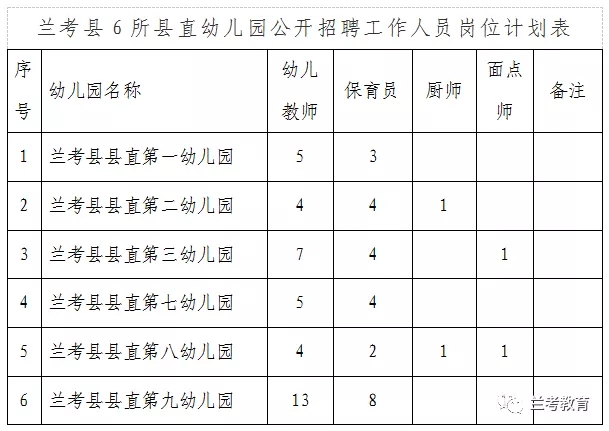 